Name_________________________Period_____________ECOLOGY UNIT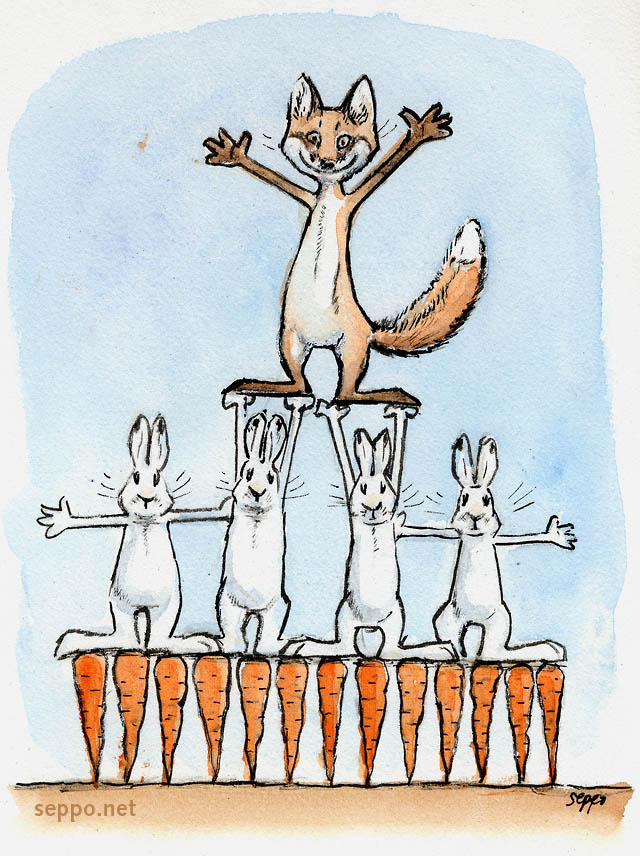 GVC: Students will understand that living organisms interact with one another and their environment.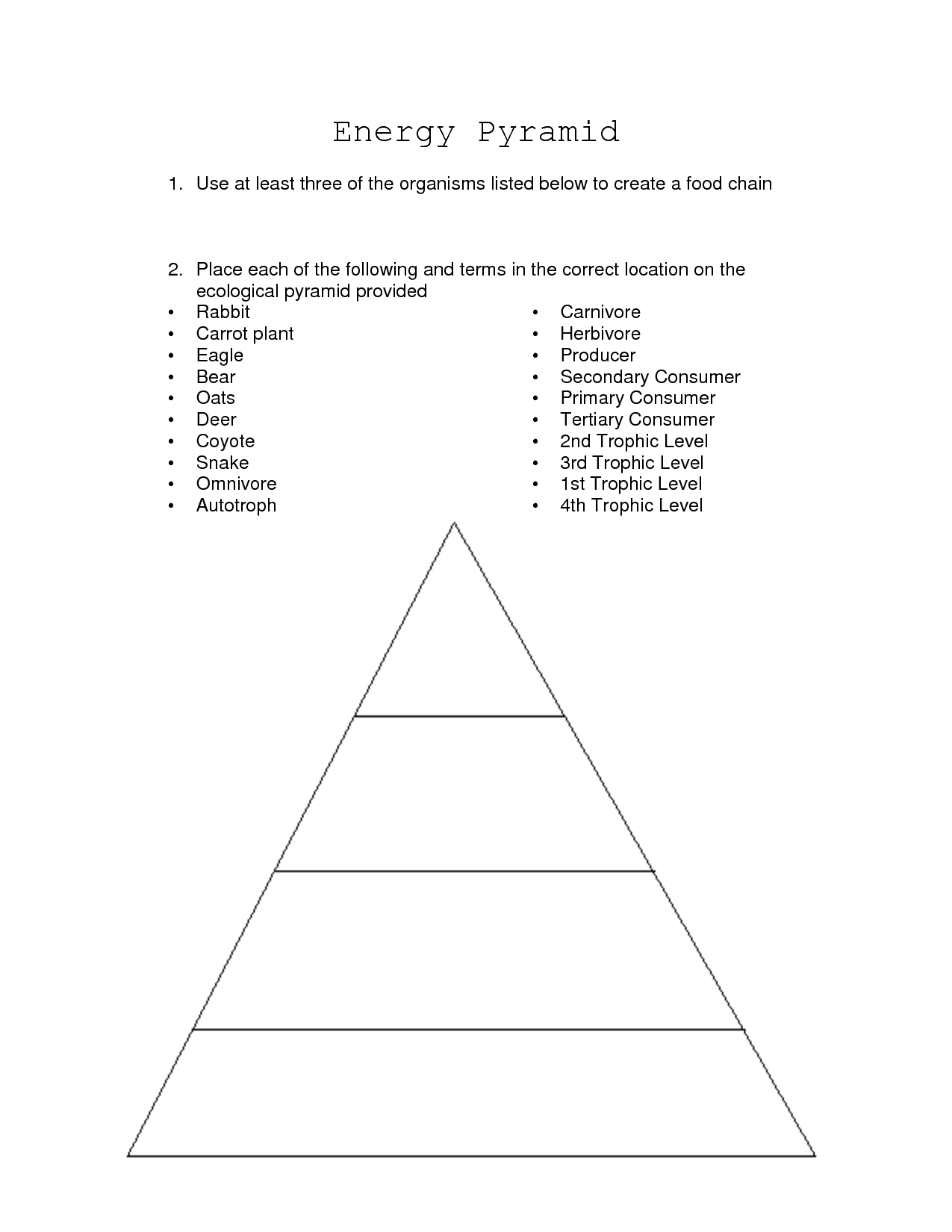 